MINUTESSkyview Upper Elementary Home & School MeetingSeptember 6, 2019 | 9:30 | Cafeteria Board members present:Andrew Filshill | Lauren Majewski | Laurie O’Neill |Hemisha Ly | Elizabeth Shen | Welcome/President Report Recording Secretary - Approval of last meeting’s minutes – Not ApplicablePrincipal’s Report First fire drill went very well!  Everyone was out in 2 minutes.Home & School meetings will be held in different locations throughout the building.Cafeteria procedures and expectations are being reviewed with the students.  Additional staff is in the cafeteria to help with dismissal.  Teachers pick up their classes from the cafeteria.  Students will be allowed to pick their own seats within their team starting around September 17th.  There will be a gathering before lunch with staff present to assist the students.  Seat changes occur 2-3 times per year.Team meetings are being held to review Character Counts.The Peaceful School Bus program has started to teach students appropriate bus behavior.  Students meet with other students on their bus to discuss the rules.Jennifer Brucker, Elementary Curriculum Coordinator joined the meeting.School counselors were introduced:  Mrs VanBuren – 6th grade, Mrs. Hadrick – 5th grade.Teacher’s Report- Not ApplicableSchool Board Report In June, we passed the final budget of $111,863,608.65 which included a tax increase of 1.115%, the third lowest in Montgomery County.Arrowhead Forward:The district has worked to gather community input and feedback, analyze the facility study, taken tours of nearby newly constructed and renovated schools, refined enrollment projections, and worked with KCBA Architects on concept drawings for a new or renovated building.  In August, the board approved a motion for KCBA Architects to provide design and documentation services for new construction of the Arrowhead Elementary School.  This is not a final approval or decision regarding new construction, but is a necessary first step in the overall process.Also in August, the Board approved 3 additional elementary teaching positions: one at Arrowhead Elementary grade 3, one at Worcester Elementary grade 1, and one at Woodland Elementary grade 1. These positions were needed to best address meeting the targeted class size and keeping as many students within their home school boundary as possible.Over the summer, a new phone system and new security cameras were installed district-wide, items which the board had approved earlier in the year.Our next work session will be September 17th and our regular board meeting is September 24th.  Both meetings will be held in the LGI room at the High School.  We welcome your attendance and input!Methacton Education Foundation  ( MEF ) Nikki KrelovichMission is to raise private dollars to provide additional educational servicesAwarded $170000+ last year to 100% of students across the districtSTEM renovation of Skyview maker space in the libraryProvided ukuleles to Mr. Bickle’s music class through an MEF grantMusic Technology course implemented at high school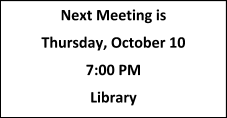 OsBots in elementary schools$17000 to economically disadvantaged studentsFirst Day of School signs ; Share the Love certificatesMethacton Apex Awards – October – first timeMCC Report – Katie ShiremanGoverning body of all Home & SchoolsMeeting schedule- bimonthlySep 17 district wide volunteer social 6-8pm at MHSSuggest that all attendees bring something to donate to each H&S meetingTry to open up nominations in February since Skyview changes each year, being a 2 year schoolSEA UpdateProvides a network of support for parents and caregivers of students with physical of developmental disabilities to foster successful educational outcomesFirst meeting on ADHD/social skills at MHS library – November 21Oct 26 – Fall Festival at Varner’s FarmTable at Back to School Night and Volunteer driveFacebook group @SEAMCCVice President’s ReportVolunteer pool updateCommittee needsNeed chairs for Bulletin Board, Fall Fest, Yearbook (beginning no later than January), Fun Day co-chairNeed more volunteers for WalkathonTreasurer’s Report - Hemisha LyApprove budget-vote required Budget approvedAgenda books amount adjusted to account for increased costsBiggest 2018-19 fundraisers were Walkathon and Yankee CandleMini-grants – Not applicableEncourage teachers to applySimplify application processFund field trips, outdoor education ($3500)Secretaries Reports - Laurie O’NeillKonstella registrants at 900+ (includes multiple for families)50% read of first newsletterWebsite is updatedIntroduction of Elizabeth Shen as new Recording SecretaryCommittee ReportsWalk-a-Thon (rain date) – 10/04 (10/08) Ro Joshi, Lauren Majewski : x5 signed upFall Festival – October 25 - x7 signed upYearbook Bulletin Board:  x4 signed upFall Fundraiser options:Charleston Wrap www.Charlestonwrap.comNot just wrapping paper- kitchenwares, foodstuffs, tote bags, etc No minimumCatalog version requires 750 minimum units to get free shippingOnline sales is an optionCG3 Battery Fundraising https://fundraisingpower.orgToo expensive, not desiredNo Frills?Arcola does this and brings in about $6000Potential issues:  paying instead of volunteering; walkathon is no frillsOther ideasRemind families to apply for corporate matching gifts on all H&S donationsRaffling off parking and seating for music concert / back to school night successful and could be done againLarge scale event planning needs to use several areas of the school (gym, lobby, cafeteria)Must be held Oct/Nov/early December in order to raise money in time to fund other eventsLoren Seamanns – Family Game Night / Bingo – Jan 24 or move it earlierArt Goes to School No Effort Fundraising Spirit Nights – Laurie O’Neill Library Volunteers - x2 signed upLunchroom volunteers- Michele Isbrecht – x5 sign upsStudent Council Liaison Dine Out Spirit Wear -Arrowhead & Eagleville post on H&S page they use Shirt & Ink. Is there a benefit to us using the same company? Directory Book Fair: x1 signed upFamily Game Night – January 25:  x 1 signed up Fun-a-Thon – February 225th Grade Science Fair – March 8:  x2 signed upCareer Day – March 22  Staff Appreciation – May 8,2019End of Year Fun Day – June 07,2019 - Lauren Majewski x 5 signed upOld BusinessNew BusinessMotion to AdjournNEXT MEETING IS  Thursday, October 10th – 7:00 PM – SKYVIEW Library 